Муниципальное дошкольное образовательное бюджетное учреждение детский сад № 74г.СочиАкция«Берегите Черное море».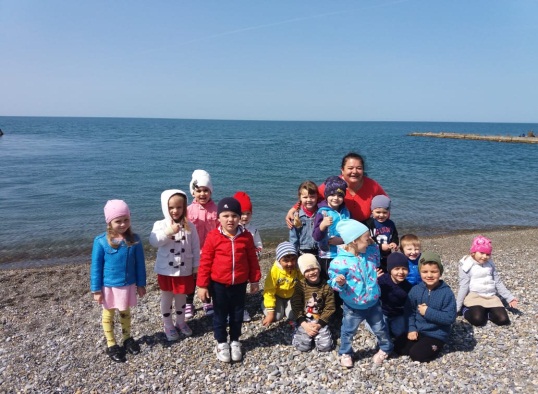 Море Чёрное прекрасно,Много тайн оно хранит.И природные богатстваЩедро всем дарит.Царь Нептун всегда на стражеВ море синем среди рыбОн слова предупрежденьяЛюдям говорит:Запомните люди:Играть с морем опасноМорские просторыВам засорять нельзяИ ваши заботы здесь будут не напрасны.Жива будет рыба и крабы, и трава.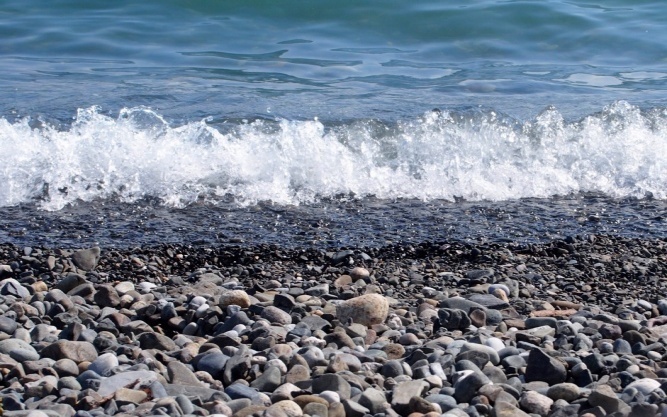 Мы живём на берегу прекрасного моря.Чёрное море, на берегу которого мы с вами живём в переводе с древнегреческого обозначало: «Негостеприимное  море».   Черное море очень теплое, не замерзает даже зимой, но неспокойное и бурное. Во время холодов на море очень часто бывает шторм, вода в нем становится черной, мутной. Большие  волны чудовищной силы могут затягивать в пучину не только людей, но и корабли.  Поэтому и назвали его Чёрное, что значит "суровое", "грозное", "опасное."Чёрное море населено самыми разнообразными морскими обитателями. У береговых скал водятся крабы, морские ерши, бычки.Все под водой хватает клешней.Ловко мусор собирает, дно морское очищает.(Краб)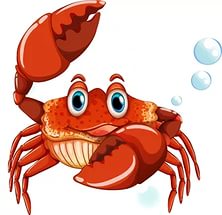 Что за дивная лошадка? Очень странные повадки:  Конь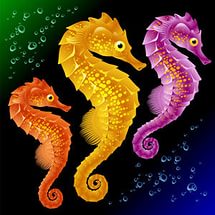  не сеет и на пашет, под водой с рыбешкой пляшет.Назови его дружок: рыбок друг.(Морской конек)Купол, как зонтик прозрачный, имеет.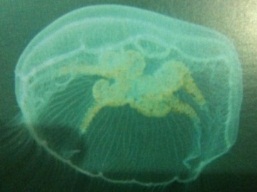 Плыть, если надо, неплохо умеет.Движется купол, и плыть помогает.Щупальце, словно крапива кусает.(Медуза)Как рыба в воде машет сильным хвостом,Но кормит детишек своих молоком.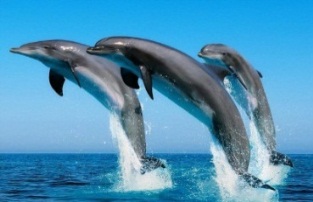 Он с-радостью в море корабль встречает.Людей, не умеющих плавать, спасает!(Дельфин)Море   для морских обитателей – это родной дом. Ребята, посмотрите как много мусора на морском дне! Да, многие отдыхающие приносят на пляж напитки и еду, но забывают за собой убрать мусор. А он, мусор, с ветром, дождем и во время шторма волнамисмывается в море. И море загрязняется, нанося урон всем морским обитателям. И если, какой-то мусор растворяется, разлагается быстро -  бумага или газета, то другой - целлофановые пакеты-находится в море годами. Они не только долго не исчезают, но и, плавая, наносят вред морским обитателям, которые запутываются в них и травмируют себе плавники. Или бутылки. Осколки бутылок на дне могут порезать и рыб, плавающих рядом, и человека, если он наступит на осколок. Давайте  бережно относиться к нашей природе и к себе тоже. Весь мусор, который мы приносим на пляж, будем уносить с собой. Ребята, поможем нашим друзьям, морским обитателям, соберем мусор?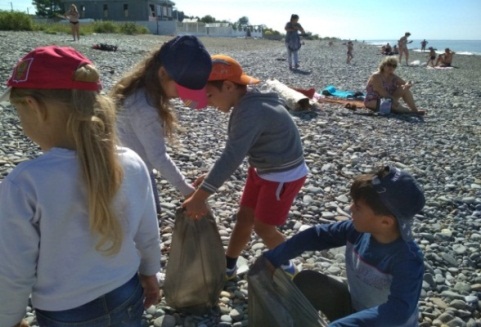 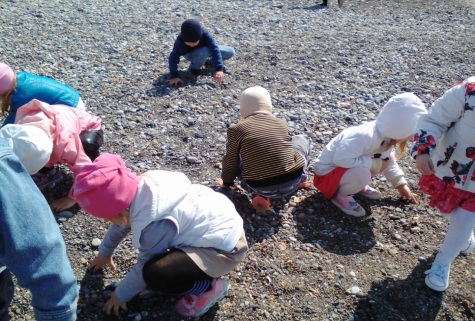 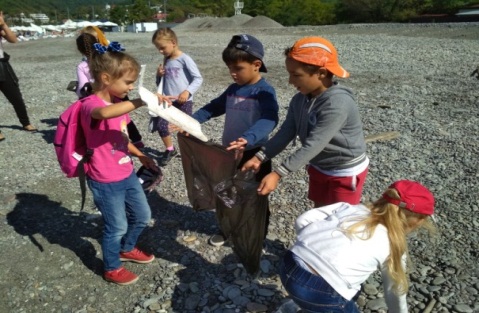 Мы все дружно убрали мусор. Дружба творит чудеса!  Морские жители нам очень благодарны. А для того, чтобы оно оставалось чистым и гостеприимным мусор в него бросать нельзя.Все, что в наших силах, мы должны сделать во имя спасения нашей «жемчужины».Черное море, мы тебя любим!!